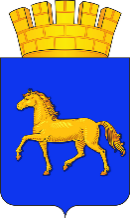 РОССИЙСКАЯ ФЕДЕРАЦИЯКРАСНОЯРСКИЙ  КРАЙМУНИЦИПАЛЬНОЕ ОБРАЗОВАНИЕ ГОРОД МИНУСИНСКМИНУСИНСКИЙ ГОРОДСКОЙ  СОВЕТ ДЕПУТАТОВРЕШЕНИЕПРОЕКТг. МинусинскО внесении изменений и дополнений в Устав городского округагород Минусинск Красноярского краяВ соответствии с  Федеральным законом от 06.10.2003 № 131-ФЗ «Об общих принципах организации местного самоуправления в Российской Федерации», ст. 33 Устава городского округа город Минусинск Красноярского края, Минусинский городской Совет депутатов  РЕШИЛ:1.Внести в  Устав городского округа город Минусинск Красноярского края следующие изменения и дополнения:          1.1. В статье 11 «Права жителей города Минусинска на осуществление местного самоуправления» предложение второе абзаца второго пункта 6 исключить.1.2. подпункт 36 части 1 статьи 12  «Вопросы местного значения города» дополнить словами «,а также правил использования водных объектов для рекреационных целей».              1.3.Подпункт 1.6 статьи 13  «Полномочия органов местного самоуправления по решению вопросов местного значения» изложить в следующей редакции:«1.6.учреждение печатного средства массовой информации и (или) сетевого издания для обнародования муниципальных правовых актов, доведения до сведения жителей муниципального образования официальной информации;» ;          1.4. В статье 19 «Полномочия Главы города» слова «Первый заместитель Главы города. Если первый заместитель Главы города отсутствует или не назначен, указанные полномочия» исключить.          1.5. В пункте 4 статьи 21  «Прекращение полномочий Главы города» слова «Первый заместитель Главы города. Если первый заместитель Главы города отсутствует или не назначен, указанные полномочия» исключить.  1.6. В статье 39  «Должностные лица администрации города» слова «Первый заместитель Главы города, заместители» заменить словом «Заместители».         1.7. Статья 49 «Гарантии осуществления полномочий лиц, замещающих муниципальные должности на постоянной основе»:          1.7.1. В пункте 2 слова «6 лет и более» заменить словами «не менее пяти лет»;  1.7.2. В пункте 4 слова «шесть лет» заменить словами «пять лет», слова «четыре процента» заменить словами «пять процентов»;          1.7.3.В пунктах 6 , 8 слова «О гарантиях осуществления полномочий депутата, члена выборного органа местного самоуправления, выборного должностного лица местного самоуправления в Красноярском крае» заменить словами «О гарантиях осуществления полномочий лиц, замещающих муниципальные должности в Красноярском крае». 2.Направить решение в Управление Министерства юстиции Российской Федерации по Красноярскому краю для государственной регистрации.3. Контроль за выполнением решения возложить на  Председателя Минусинского городского Совета депутатов Чумаченко Л.И.4.   Решение вступает в силу в день, следующий за днем его официального опубликования в печатном средстве массовой  информации «Минусинск официальный», осуществляемого после прохождения государственной регистрации в установленном законом порядке. Глава города Минусинска                        А.О. Первухин                         Председатель   Минусинского                          городского Совета депутатов                                               Л.И. Чумаченко